Mystery Landmark -  Quarter 3 Week #3Name: _____________________________	Period: ____________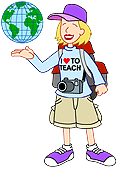 I am visiting a collection of very beautiful palaces. Construction started on these palaces in 1407 and was finished 14 years later. The palace walls are very impressive. They are 11 feet thick and at least 32 feet high, so climbing over to sneak a peek wouldn’t be easy to do. Then, too, it was once forbidden -- under penalty of death -- for commoners to enter the gates of this city of buildings without an invitation. Everywhere I look I see yellow and red. My guidebook says the yellow represents power and the color red is a symbol of good luck. I don’t think I’ll stay to count the rooms in these palaces but our tour guide says there are a total of 9,999 rooms! (The number 9 was considered lucky, I am told.) All around the insides of the painted wooden buildings here are lots of giant bronze kettles. The kettles are filled with water -- just in case of fire. This place was once the home of royalty, but now it is a famous tourist attraction. It is called the world’s largest palace complex. OK, now I’ve seen everything! Did you know that there is a Starbucks Coffee store inside this place? It’s located in a building called the “Hall of Preserving Harmony.”Can you name the place I am visiting? Where in the world is this place found?Landmark:  _______________________   Country: _____________________ I know this because (cite your resource, OR have a parent sign below)!!!!! If you are including a web address, make sure to include the ENTIRE address.  __________________________________________________________________________________________________________________________________________________________________________© 2004 by Education World®Mystery Country – Quarter 3 Week #3Name: ____________________________	Period: ________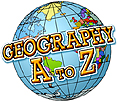 You didn’t arrive in the Viking boats of old, but you are in a country with one of the highest standards of living in the world. Today, there is a state welfare system where health care and education are available free of charge. Providing such service is expensive, and the money comes from high taxes. Back in the Viking period, from the ninth to 11th centuries, the Vikings didn’t think about a state welfare system— they were too busy raiding, sailing up major rivers of Europe to plunder cities in , , and . As a matter of fact, kings from this country occupied the throne of  until 1042! Where on Earth are you? Can you find your place?I am in: _____________________________________________I know this because (cite your resource, OR have a parent sign below)!!!!! If you are including a web address, make sure to include the ENTIRE address.  ____________________________________________________________________________________________________________________________________________________